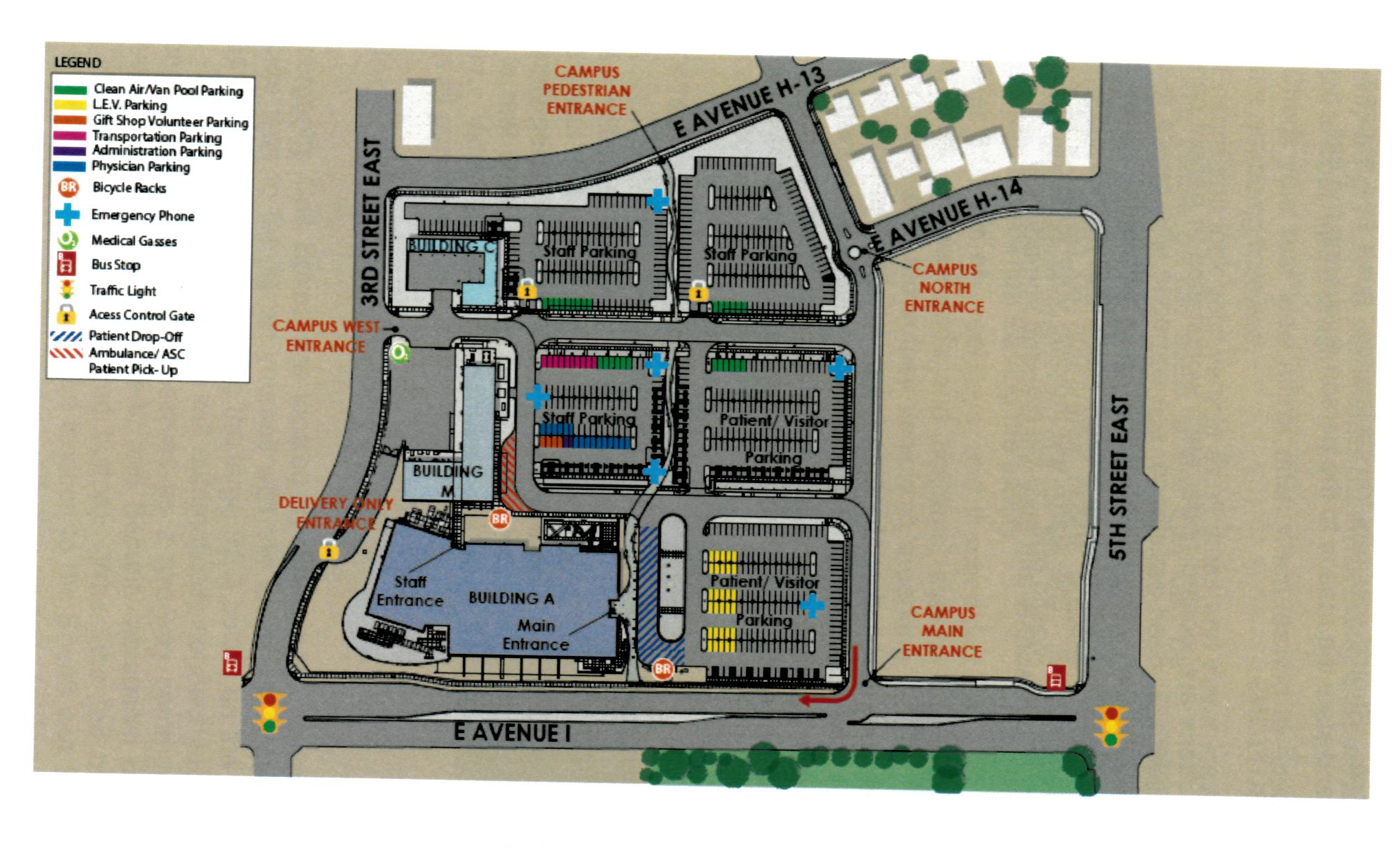 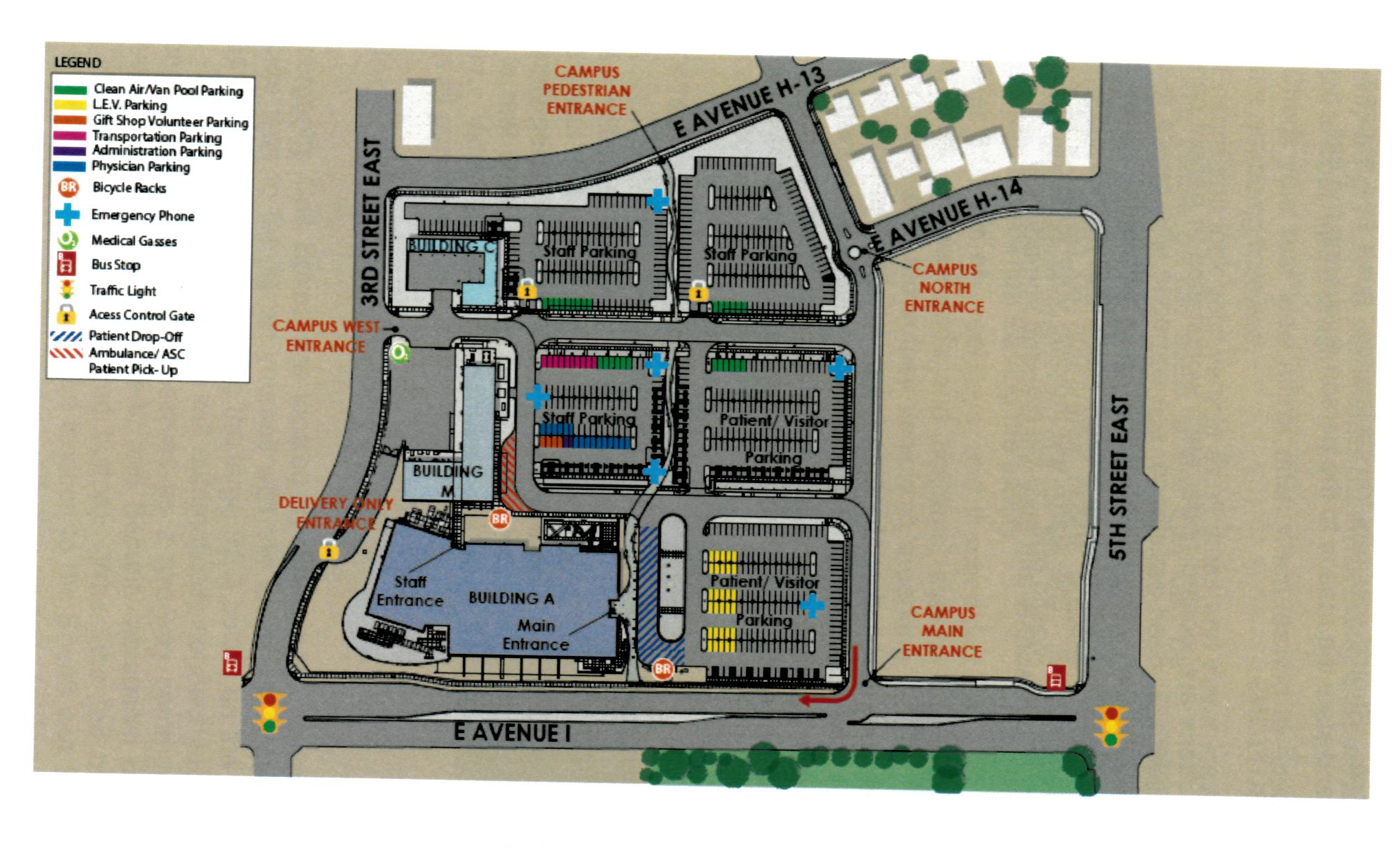 Bus: Take bus number 11 and stop at 640 on 3rd Street East or 641 on 5th Street EastWalk into Building A Main Entrance and register in the lobby.  HUB is on the 1st floor Unit 12By car, park anywhere in the patient/visitor parking lots and walk into Building A Main Entrance and register in the lobby.  HUB is on the 1st floor Unit 12